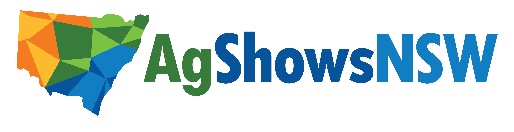 Volunteer Registration Form										Updated June 2022SHOW NAME:SHOW NAME:SHOW NAME:SECTION:SECTION:SECTION:FULL NAME:FULL NAME:FULL NAME:DATE OF BIRTH: DATE OF BIRTH: DATE OF BIRTH: ADDRESS:ADDRESS:ADDRESS:EMAIL:EMAIL:EMAIL:PHONE (H):PHONE (M):PHONE (M):WORKING WITH CHILDREN CHECK NUMBER (WWCC): WORKING WITH CHILDREN CHECK NUMBER (WWCC): WORKING WITH CHILDREN CHECK NUMBER (WWCC): Tick one of the boxes Tick one of the boxes Tick one of the boxes VOLUNTEER EMPLOYED BY THE SHOW SOCIETYEMPLOYED BY THE SHOW SOCIETYSKILLS AND EXPERIENCE:SKILLS AND EXPERIENCE:SKILLS AND EXPERIENCE:DO YOU HAVE ANY MEDICAL CONDITIONS WHICH THE SHOW SOCIETY SHOULD BE AWARE?DO YOU HAVE ANY MEDICAL CONDITIONS WHICH THE SHOW SOCIETY SHOULD BE AWARE?DO YOU HAVE ANY MEDICAL CONDITIONS WHICH THE SHOW SOCIETY SHOULD BE AWARE?NEXT OF KIN (EMERGENCY CONTACT) NAME:NEXT OF KIN (EMERGENCY CONTACT) NAME:NEXT OF KIN (EMERGENCY CONTACT) NAME:PHONE (H):PHONE (M):PHONE (M):PRIVACY STATEMENT: INSERT SHOW SOCIETY NAME respects the privacy rights of our members and volunteers and any data recorded on this form will be used for Show Society Purposes ONLY.PRIVACY STATEMENT: INSERT SHOW SOCIETY NAME respects the privacy rights of our members and volunteers and any data recorded on this form will be used for Show Society Purposes ONLY.PRIVACY STATEMENT: INSERT SHOW SOCIETY NAME respects the privacy rights of our members and volunteers and any data recorded on this form will be used for Show Society Purposes ONLY.Where volunteer is UNDER 18 years of age (to be signed by a parent or guardian):Where volunteer is UNDER 18 years of age (to be signed by a parent or guardian):Where volunteer is UNDER 18 years of age (to be signed by a parent or guardian):NAME:NAME:DATE:SIGNATURE:SIGNATURE:DATE: